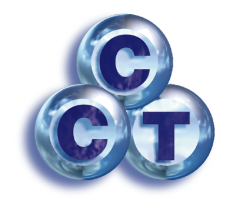 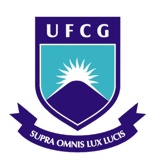 UNIVERSIDADE FEDERAL DE CAMPINA GRANDECENTRO DE CIÊNCIAS E TECNOLOGIAUNIDADE ACADÊMICA DE FÍSICAPROGRAMA DE PÓS-GRADUAÇÃO STRICTO SENSU EM FÍSICA - PPGFISFormulário de Atividades de PesquisaCandidato:CPF:Escreva um breve resumo sobre suas atividades científicas já realizadas:______________________________________________________________________________________________________________________________________________________________________________________________________________________________________________________________________________________________________________________________________________________________________________________________________________________________________________________________________________________________________________________________________________________________________________________________________________________________________________________________________________________________________________________________________Aponte qual das linhas de pesquisa se encaixa melhor com o seu perfil acadêmico:______ Física da Alta Atmosfera______ Física da Matéria Condensada______ Física de Partículas – Fenomenologia______ Cosmologia, Partículas e CamposAssinatura:____________________________________________________